«F_EGETNAMN»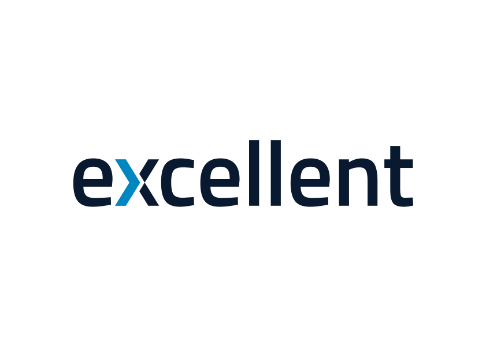 «F_EGETORGNR»«F_EGENADRESS»DARBA LAIKA UZSKAITES TABULAPeriods: «F_DATEMONTH», «F_DATEYEAR». gadsDokumentu sagatavoja: 	Grāmatvedis:	________________ /Vārds, Uzvārds/   Dokumentu apstiprinu:Vadītājs:		________________ /Vārds, Uzvārds/Nr.Līguma Nr.Vārds, UzvārdsAmats12345678910111213141516171819202122232425262728293031AABBKMASASBNDienasStundas«F_ROWNR»«F_CONTRACTNR»«F_EMPNAME»«F_EMPPOSTNAME»«F_DAY1»«F_DAY2»«F_DAY3»«F_DAY4»«F_DAY5»«F_DAY6»«F_DAY7»«F_DAY8»«F_DAY9»«F_DAY10»«F_DAY11»«F_DAY12»«F_DAY13»«F_DAY14»«F_DAY15»«F_DAY16»«F_DAY17»«F_DAY18»«F_DAY19»«F_DAY20»«F_DAY21»«F_DAY22»«F_DAY23»«F_DAY24»«F_DAY25»«F_DAY26»«F_DAY27»«F_DAY28»«F_DAY29»«F_DAY30»«F_DAY31»«F_DAYA»«F_DAYAB»«F_DAYBK»«F_DAYMA»«F_DAYSA»«F_DAYSB»«F_DAYN»«F_DAYCNT»«F_TOTANTAL»AIkgadējais atvaļinājumsSADarba nespējas lapa AABAtvaļinājums bez darba samaksas saglabāšanasSBDarba nespējas lapa BBKBērna kopšanas atvaļinājumsNNav strādājisMAMācību atvaļinājums (ar darba samaksas saglabāšanas)